СОВЕТ ДЕПУТАТОВ муниципального образования Чёрноотрожский сельсовет Саракташского района оренбургской областиЧЕТВЕРТЫй созывР Е Ш Е Н И Еочередного тридцать четвертого заседания Совета депутатов Чёрноотрожского сельсовета Саракташского района Оренбургской области четвертого созыва28.09.2023                                      с. Черный Отрог                                      № 222О внесении изменений в решение Совета депутатов Чёрноотрожского сельсовета Саракташского района Оренбургской области от 20.11.2015                          № 21 «Об утверждении Положения о земельном налоге» В соответствии со статьями 387, 394  Налогового кодекса Российской Федерации, статьей 14  Федерального закона  от 06.10.2003  № 131-ФЗ «Об  общих принципах организации местного самоуправления в Российской Федерации», руководствуясь Уставом муниципального образования Чёрноотрожский сельсовет Саракташского района Оренбургской  областиСовет депутатов Чёрноотрожского сельсовета РЕШИЛ:1. Внести в Положение о земельном налоге, утвержденное решением Совета депутатов Чёрноотрожского сельсовета Саракташского района Оренбургской области от 20.11.2015 № 21 «Об утверждении Положения о земельном налоге» с изменениями  от 24.03.2016 № 44, от 29.03.2017 № 95,  28.11.2017 № 131, 07.09.2018 № 162, 02.07.2019 № 212, 21.11.2019 № 225, 29.09.2021 № 61, 11.11.2022 № 157, 16.02.2023 № 181 следующие изменения: в абзаце 5 раздела II  цифру «0,5» заменить на цифру «0,75»;в абзаце 6 раздела II  цифру «0,6» заменить на цифру «1,5».2. Настоящее решение подлежит обнародованию, опубликованию в районной газете «Пульс дня» и размещению на официальном сайте муниципального образования Чёрноотрожский сельсовет Саракташского района Оренбургской области.3. Установить, что настоящее решение вступает в силу по истечении одного месяца со дня его официального опубликования, но не ранее  1 января 2024 года.4. Контроль за исполнением настоящего решения возложить на постоянную комиссию по бюджетной, налоговой и финансовой политике, собственности и экономическим вопросам, торговле и быту (Макаев И.Р.).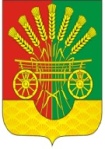 Председатель Совета депутатов сельсоветаПредседатель Совета депутатов сельсоветаПредседатель Совета депутатов сельсоветаГлава муниципального образования___________           Г.Х. Валитов___________           Г.Х. Валитов___________           Г.Х. Валитов_________  О.С. ПонамаренкоРазослано:Разослано: депутатам, постоянной комиссии, прокуратуре района, финансовому отделу администрации Саракташского района, районной газете «Пульс дня», Межрайонной инспекции Федеральной налоговой службы № 7 по Оренбургской области, официальный сайт сельсовета, места для обнародования НПА, в дело депутатам, постоянной комиссии, прокуратуре района, финансовому отделу администрации Саракташского района, районной газете «Пульс дня», Межрайонной инспекции Федеральной налоговой службы № 7 по Оренбургской области, официальный сайт сельсовета, места для обнародования НПА, в дело депутатам, постоянной комиссии, прокуратуре района, финансовому отделу администрации Саракташского района, районной газете «Пульс дня», Межрайонной инспекции Федеральной налоговой службы № 7 по Оренбургской области, официальный сайт сельсовета, места для обнародования НПА, в дело депутатам, постоянной комиссии, прокуратуре района, финансовому отделу администрации Саракташского района, районной газете «Пульс дня», Межрайонной инспекции Федеральной налоговой службы № 7 по Оренбургской области, официальный сайт сельсовета, места для обнародования НПА, в дело